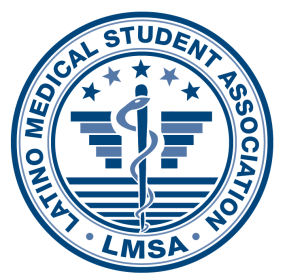 DR. J. EMILIO CARRILLO AWARD FOR EXCELLENCE IN RESEARCHThe purpose of this award is to foster excellence in the research performed by our members and create an environment where students can discuss their work, defend his or her data, and establish relationships with leading Latino researchers.  This is a unique opportunity to present your work at the national level, and receive input from nationally recognized researchers.  All abstracts will be published in the 2018 Journal of the Latino Medical Student Association.Winners will be selected at the LMSA-NE Annual Regional Conference, hosted by the State University of New York Upstate Medical University in Syracuse, NY on February 16th, 2019.  Each prize will be presented with a Certificate of Achievement along with a scholarship in the amount of:First Prize is $1000Second Prize is $650Third Prize is $350EligibilityYou have must been an active participant in the research you are presenting (no need to be first author) and be willing to present your work at the regional conference poster session. We regret that we are unable to accept entries from non-LMSA members. Submission InstructionsPlease forward a copy of the abstract (no more than 375 words) along with your curriculum vitae to Evan Davis at davisev@upstate.edu.For more information regarding this opportunity, please visit https://www.lmsane.org/poster-session.html. We encourage all of you to submit your work and take this opportunity to expand your research experiences, identify potential mentors, and network with experienced and accomplished researchers. Applications should be submitted no later than Saturday, February 9th at 5PM.       Good luck!